Name 							                                            Geology 12 - 2023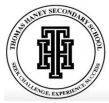 TA 				                      LG #10: Weathering and Erosion ProcessesBIG IDEA: Weathering and erosion processes continually reshape landscapes through theinteraction of the geosphere with the hydrosphere and atmosphereFundamental Knowledge (I know): Weathering and erosion processes:modifications of the Earth’s surface and production of characteristic featuresmass movements (slide, soil creep)controls of mass wasting: for example, drainage, installation of perforated pipechemical, physical, and biological weatheringweathering potential of minerals in Bowen’s reaction series (e.g., stability of quartz)Curricular Competencies (I can)Student Signature:                                                Teacher Signature:                                            Date:Resources can be found at www.THSSscience.com User: THSSPassword: scienceLG 10 Weathering and Erosion ProcessesSuggested Learning Activities:RESOURCES1. Text:  Physical Geology & the Environment2. Online Resources: Weathering & erosion - https://www.youtube.com/watch?v=qGw1yB10lX0Soil formation - https://www.youtube.com/watch?v=x7pmsCL6YtcMass wasting / Mass movement - https://www.youtube.com/watch?v=RCxvbosa4fU&t=13shttps://www.youtube.com/watch?v=Egq6wS5wAUAActivity #1:  Journal		1. Refer to your text Physical Geology & the Environment Ch. 8 Weathering and Soil. Read pages 202-220; Ch. 13 Mass Wasting. Read pages 330-353.Alternatively, you can check out the online resources listed above and/or find your own to help research the definitions below.2.  In your journal: Describe the difference between weathering and erosion.Describe the difference between mechanical weathering and chemical weathering. Explain the different types of mechanical (physical) weathering. Describe the different ways that the climate can affect weathering?Describe the role of water in chemical weathering. Describe what “soil horizons” are. Briefly explain the differences between the A, B & C horizon layers. Describe what mass wasting is and how it is classified. Explain the relationship between shear force and shear strength with respect to mass wasting.List the different types of triggering mechanisms for mass wasting events.Describe the difference between debris slides and debris falls.Activity #2:  Weathering & Erosion Worksheet1. Complete the questions on pages 3-5. Weathering & Erosion Worksheet Base your answers on the data table and graph below. Samples of three different rock materials, A, B, and C were placed in three containers of water and shaken vigorously for 20 minutes. Every five minutes, the rocks were strained through a screen. The mass of the rock materials trapped by the screen were dried and their mass was measured. This is the data table: 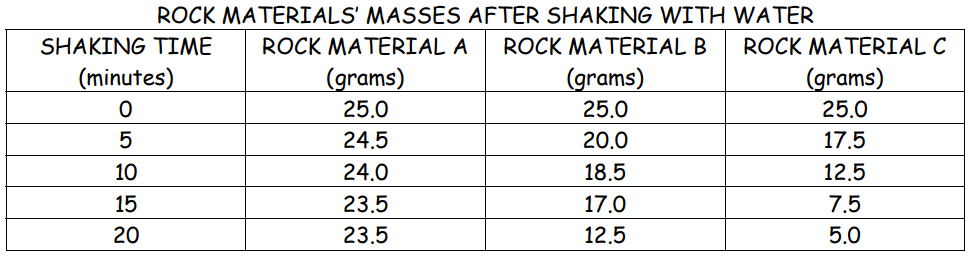 The data for Rock Material A and Rock Material B is graphed below: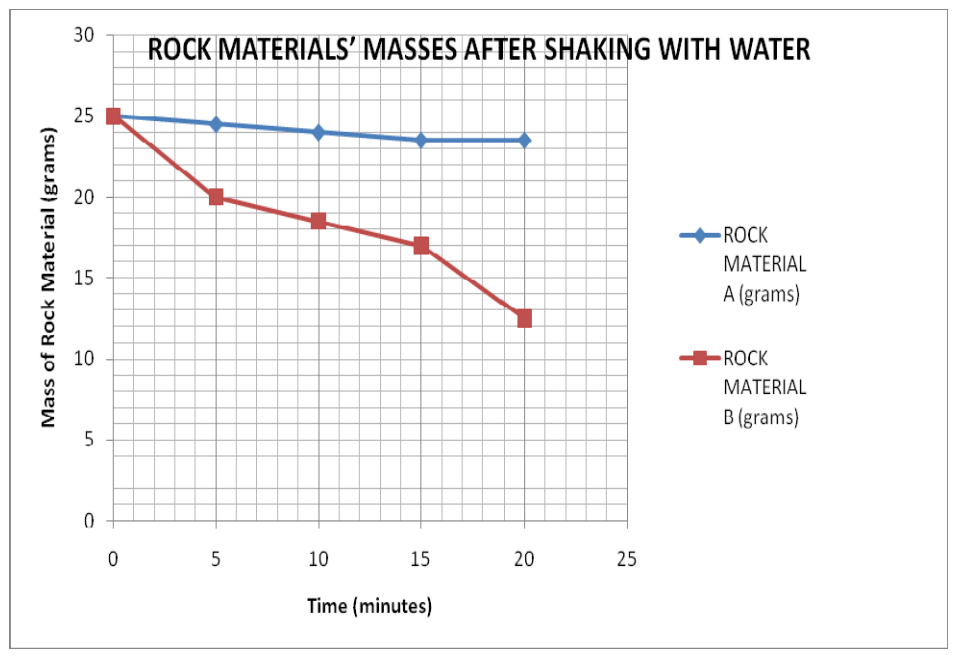 Review the data and answer the following questions:1. Graph the data for Rock Material C on the graph above. Use points and surround each point with a small circle. Connect the points: 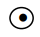 6. Refer to the graph. Which sample (A, B, or C) lost the most mass in the first five minutes? Which sample lost the most mass in the last five minutes? -most in the first five minutes: ______________________ -most in the last five minutes: _______________________7. What are the most likely reasons for the differences in the rate (speed) that mass waslost in the three rock samples?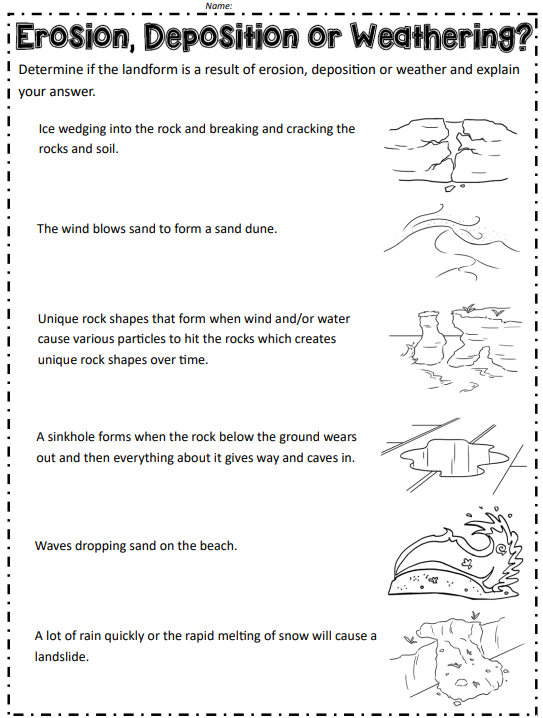 Activity #3: Mass Wasting Inquiry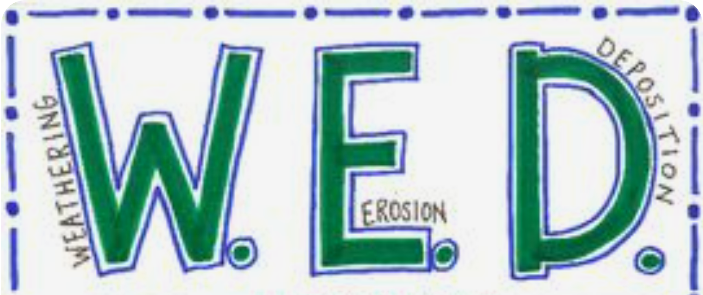 CHOICE A: Examples of weathering, erosion, or deposition in your neighborhood.Explore your local environment and find examples of weathering, erosion, or deposition. Aim to fill a one-page space in Word, or one PowerPoint slide, etc. 1. Identify and describe at minimum three (3) examples. 2. Include visual representations (could be a photo, picture, drawing, etc.) of your examples. 3. Describe what processes of weathering, erosion and/or deposition are occurring in each example. 4. If we lived in a different climate, would the same outcomes happen for each of your examples? Explain. CHOICE B: Create Your Own News Article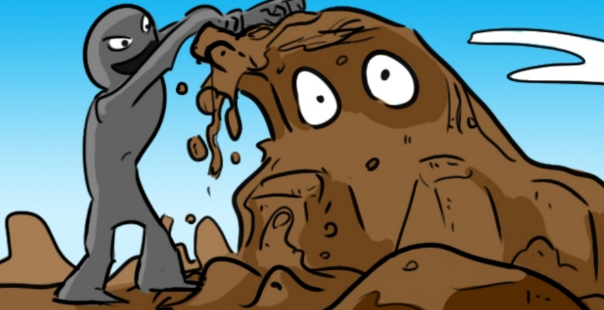 Make your own news article on a mass wasting event (can be recent or historic). Your article should be between 250 - 400 words in length. 1. Consider including details to the following questions: How many people does / did it affect?Where did it happen?What type of mass wasting event was it?What was the cause(s) of the mass wasting event?Where any precautions in place at the time of the event? Where any added afterwards (or suggested)?2. Include a picture / photo of the mass wasting event for your article. 3. Be sure to reference any resources used for your article. Proficiency Scale Teacher and Student self assessment (Circle one)ExampleEvidence (How do you know?)Construct, analyze, and interpret graphs, models, and/or diagrams.Demonstrate a sustained intellectual curiosity about a scientific topicor problem of personal, local, or global interest.Analyze cause-and-effect relationships.Emerging (C-/C)Initial UnderstandingCompleted Activity #1 – Journal with fundamental knowledge and vocabulary (in your words).Activity #2 is complete.Construct, analyze, and interpret graphs, models, and/or diagrams.Demonstrate a sustained intellectual curiosity about a scientific topicor problem of personal, local, or global interest.Analyze cause-and-effect relationships.Developing (C+/B) Partial/Near Complete UnderstandingCompleted Activity #1 – Journal with fundamental knowledge and vocabulary (in your words with details).Completed the suggested learning activities below (Activities #2 & #3 – Choice A or B)Construct, analyze, and interpret graphs, models, and/or diagrams.Demonstrate a sustained intellectual curiosity about a scientific topicor problem of personal, local, or global interest.Analyze cause-and-effect relationships.Proficient (B+/A) Complete UnderstandingCompleted Activity #1 – Journal with fundamental knowledge and vocabulary (in your words, with examples and diagrams, connecting to the main ideas).Suggested activities (Activities #2 & #3 – Choice A or B) are thoroughly completed, provide details, use vocab that is related accurately and good resources. Construct, analyze, and interpret graphs, models, and/or diagrams.Demonstrate a sustained intellectual curiosity about a scientific topicor problem of personal, local, or global interest.Analyze cause-and-effect relationships.Extending (A+) Sophisticated Understanding